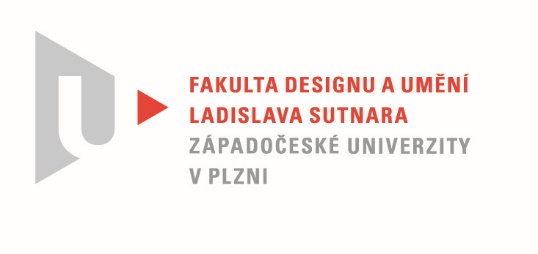 Protokol o hodnoceníkvalifikační práce Název bakalářské práce: INTERVENCE DO EXTERIÉRU Práci předložil student: SIVÁKOVÁ KateřinaStudijní obor a specializace:  Design, specializace Design nábytku a interiéruHodnocení vedoucího prácePráci hodnotil: MgA. Štěpán Rous, Ph.D.Cíl práce Formálně bylo vytvořeno to, co bylo slíbeno,  fakticky kvalita výstupu odpovídá obvyklým požadavkům kladeným na posuzovaný typ kvalifikační práce.Stručný komentář hodnotiteleDílo a práci studentky Kateřiny Sivákové na kultivaci prostoru v okolí rodné vesnice, obce a na místě rozhledové části do krajiny považuji za velmi kvalitní a profesionálně přínosnou pro studentku.Zejména oceňuji komplexní přístup od návrhu, jednání se starostou obce, jisté kompromisy v rámci komunikace o vzniku objektu, zemní práce, komunikace s řemeslníky atd.Je to v podstatě tak, jak by to mělo být v ideální formě a nevyrábět věci pouze na výstavu….a nebo jen jako splnění úkolu, naopak, slouží to lidem.Oceňuji kultivovanost a zvolení kvalitních materiálů, jako je masivní dub, ocel, žula.Jsou to materiály, které budou přirozeně stárnout a tvoří si technologickou, funkční impregnaci.Konečné dílo jednoduše a zkratkovitě znázorňuje symboliku místa a přitom je vše funkční a nevtíravé, jednoduché.Není asi co dodat. Oceňuji, že je práce zrealizována a hlavně, že v rámci sociálního aspektu obce, plní dílo svůj účel tj. otevřít ,,lahváče“ a kochat se krajinou.Závěrem bych rád zmínil, že mám velkou radost, že věc funguje a byla zrealizována i bez klasických konexí a známostí, doporučení a protekcí, jak je obvyklé bohužel i v akademické rovině.Vyjádření o plagiátorstvíPředkládané dílo není plagiátem.4.  Navrhovaná známka a případný komentářVýborněDatum: 27. 05. 2021					                   MgA. Štěpán Rous, Ph.D.